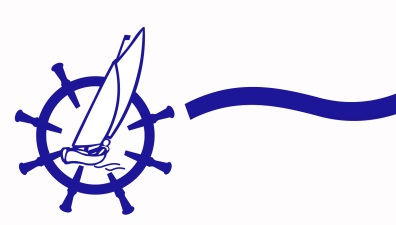 WATERSPORTVERENIGING `DE RIETTE'Steenovensdijk 278262 PL KampenTarieven en gegevens lidmaatschapWSV “De Riette” is op 10 juli 1958 opgericht en heeft haar havenaan de Loswalweg in Kampen en heeft ruim 100 ligplaatsen.Wil men zich aanmelden als lid van de vereniging, danvult u het aanmeldingsformulier in enis men woonachtig in de Gemeente Kampen of in het gebied 40 kilometer rondom Kampen. Procedure na inzending van de aanvraagNa ontvangst van uw aanmelding wordt deze door het bestuur gefiatteerd en u in onze clubkrant als lid voorgedragen.Als vanuit de leden geen bezwaren worden aangedragen, wordt u definitief als lid aangenomen. De contributie bedraagt € 27,50 per jaar. Bij aanvang van het lidmaatschap wordt een (entree) toeslag van € 104.50 geheven. Het liggeld bedraagt € 5,00 per m2 box maat. Bijdrage energie is € 13,61 voor boten kleiner dan 6.50 m. of  € 27,33  voor boten groter dan 6.50 m. Nadat u als lid bent aangenomen kunt u jaarlijks een aanvraag doen om op de wachtlijst geplaatst te worden. Werkplicht:Elk lid dat op de wachtlijst geplaatst is of een ligplaats heeft, kan door het bestuur worden verplicht jaarlijks een aantal uren aan de haven te werken. In vertrouwen u hiermede voldoende hebben geïnformeerd. Met vriendelijke groet,  bestuur WSV “De Riette”Insturen aan: WSV "DE RIETTE" SecretariaatRonald Dijkhofp/a Steenovensdijk 27, 8262 PL Kampen secretariaat.deriette@gmail.comtel. 06 21 914 350